令和６年度　保育所(園)入所申込受付のながれ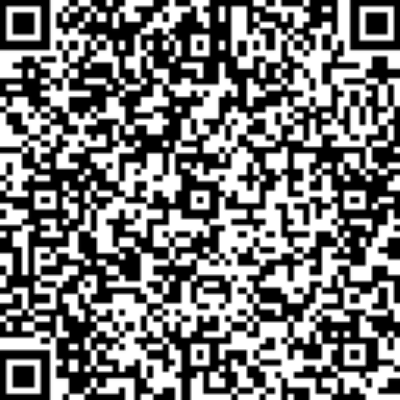 　　　　　　　　　　「保育のご案内」をよくお読みいただき、準備をお願いします。受付期間①申請書類を受け取る　　※児童１人につき１部必要です。②提出書類を準備する③申請書類を提出する（継続・新規とも）  市役所：子育て応援課（１階⑦番窓口）へ　　※郵送不可11月1日(水)～11月30日(木)8時30分～17時15分(土･日･祝日を除く)　※火曜日は19時まで11月5日(日)8時30分～正午○日高市外の保育施設に入所希望(父親または母親の就労先の市区町村に限る)の場合、その市区町村によって受付期間が異なります。希望保育施設を管轄する市区町村にご確認の上、〆切日の5日前までに日高市保育担当へ提出してください。○日高市外の保育施設に入所希望(父親または母親の就労先の市区町村に限る)の場合、その市区町村によって受付期間が異なります。希望保育施設を管轄する市区町村にご確認の上、〆切日の5日前までに日高市保育担当へ提出してください。④面接　第１希望の施設に面接の電話予約をし、１１月中に面接を済ませる※ 各施設の開園時間内に必ず電話のうえ、面接時間を予約してください。　 予約日に体調不良の場合は無理をせず、臨機応変な対応をお願いします。※ 入所調整の中で、１月以降に他施設での面接をお願いすることがあります。⑤入所承諾（または入所不承諾）通知と支給認定証（または不認定通知）が届く 　　　　　　　　　　　　　　　　　　　　　令和６年２月中旬頃⑥保育所(園)入所　　　　　　　　　　　　　　　　　　　　　令和6年４月